Weekly Calendar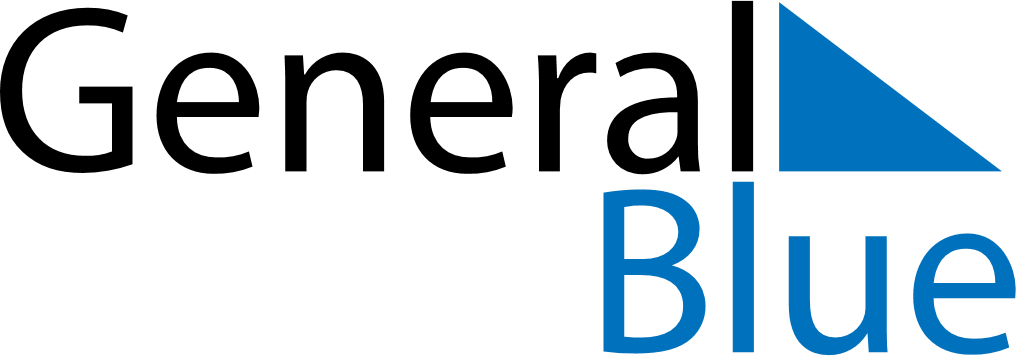 June 29, 2026 - July 5, 2026Weekly CalendarJune 29, 2026 - July 5, 2026MondayJun 29TuesdayJun 30WednesdayJul 01ThursdayJul 02FridayJul 03SaturdayJul 04SundayJul 05MY NOTES